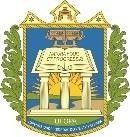 UNIVERSIDADE FEDERAL DO OESTE DO PARÁ GABINETE DA REITORIACOMITÊ GESTOR DOS PROGRAMAS INSTITUCIONAISANEXO III - MODELO DE PLANOS DE TRABALHOAnexar junto ao cadastro do Projeto no Sigaa Este anexo poderá ser identificadoTítulo do Projeto:Plano de Trabalho PEEx - Pós-Graduação (obrigatório para recebimento do auxílio a estudante de pós- graduação, deve estar relacionado ao projeto integrado e ao projeto de mestrado ou doutorado que está sendo desenvolvido pelo pós-graduando)Título:Resumo (no mínimo 200 palavras)Plano de Trabalho PEEx - Graduação 1Título:Resumo (no mínimo 200 palavras)Plano de Trabalho PEEx - Graduação 2Título:Resumo: (no mínimo 200 palavras)Plano de Trabalho PEEx - Graduação 3Título:Resumo (no mínimo 200 palavras)Plano de Trabalho PEEx - Graduação 4Título:Resumo: (no mínimo 200 palavras)Plano de Trabalho PEEx - Ensino Médio 1Título:Resumo: (no mínimo 200 palavras)Plano de Trabalho PEEx - Ensino Médio 2Título:Resumo: (no mínimo 200 palavras)Plano de Trabalho PEEx - Ensino Médio 3Título:Resumo: (no mínimo 200 palavras)Plano de Trabalho PEEx - Ensino Médio 4Título:Resumo: (no mínimo 200 palavras)21